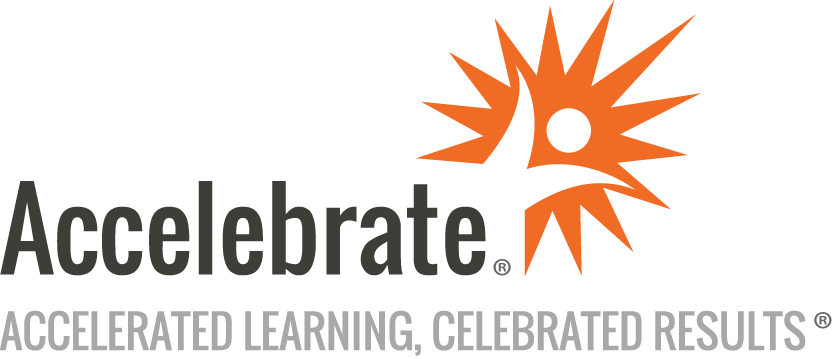 Authoring Visual Analytics Using Amazon QuickSightCourse Number: AWS-178
Duration: 2 daysOverviewThis Authoring Visual Analytics Using Amazon QuickSight training, an official AWS course, teaches your team how to transform their data, perform advanced calculations, and build interactive visuals to help make better data-driven decisions. Participants learn the fundamentals of Amazon QuickSight, including connecting to multiple data sources, creating data visualizations and dashboards, applying security controls, using QuickSight's machine learning capabilities, and more.Accelebrate is an AWS Training Partner (ATP) and this hands-on official AWS Classroom Training course is taught by an accredited Amazon Authorized Instructor (AAI).PrerequisitesAttendees must have at least one year of experience in business intelligence or a similar function.Completing the free, self-paced AWS course, Data Analytics Fundamentals is recommended.MaterialsAll AWS training students receive comprehensive courseware.Software Needed on Each Student PCA modern web browser and an Internet connection that allows connections by SSH or Remote Desktop (RDP) into AWS virtual machines.ObjectivesExplain the benefits, use cases, and key features of Amazon QuickSightDesign, create, and customize QuickSight dashboards to visualize data and extract business insights from itSelect and configure appropriate visualization types to identify, explore, and drill down on business insightsDescribe how to use one-click embed to incorporate analytics into applicationsConnect, transform, and prepare data for dashboarding consumptionPerform advanced data calculations on QuickSight analysesDescribe the security mechanisms available for Amazon QuickSightApply fine-grained access control to a datasetImplement machine learning on data sets for anomaly detection and forecastingExplain the benefits and key features of QuickSight Q to enhance the dashboard user experienceOutlineIntroduction and Overview of Amazon QuickSight Introducing Amazon QuickSightWhy use Amazon QuickSight for data visualizationGetting Started with Amazon QuickSight Interacting with Amazon QuickSightLoading data into Amazon QuickSightVisualizing data in Amazon QuickSightWalkthrough of Amazon QuickSight interfaceCreate your first dashboardEnhancing and Adding Interactivity to Your Dashboard Enhancing your dashboardDemonstration: Optimize the size, layout, and aesthetics of a dashboardEnhancing visualizations with interactivityWalkthrough of dashboard interactivity featuresEnhancing your dashboardPreparing Datasets for Analysis Working with datasetsTransform your datasets for analysisPreparing data for analysisPerforming Advanced Data Calculations Transform data using advanced calculationsPerforming advanced data calculationsDesigning a Visual Analytics SolutionOverview of Amazon QuickSight Security and Access Control Overview of Amazon QuickSight security and access controlDataset access control in Amazon QuickSightImplementing access control in Amazon QuickSight visualizationsExploring machine learning capabilities Introducing Machine Learning (ML) insightsNatural Language Query with QuickSight QUsing QuickSight QUsing machine learning for anomaly detection and forecastingConclusion